MUSIKVEREIN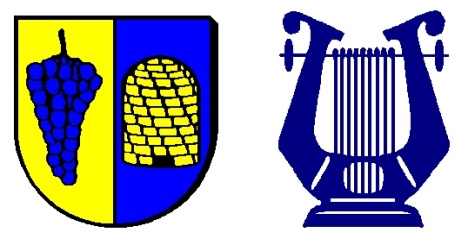 KORB-STEINREINACH e.V.Gegründet 1910Mitglied im BlasmusikverbandBaden-WürttembergAufnahmeantragHiermit beantrage ich die Aufnahme in den Musikverein Korb-Steinreinach e.V. alsMitglied. Der jährliche Beitrag beträgt 25,00 € für das erste Mitglied einer Familie, für jedes weitere 10,00 €.Angaben zu meiner PersonName	VornameStraße, Hausnr.	PLZ, OrtGeburtstag	*nur bei aktiven Mitgliedern	HochzeitsdatumTelefon /Mobil	E-Mail SEPA-LastschriftmandatIBAN	BICKontoinhaber	Ort, DatumAngaben zu vorherigen Vereinen	 -	Vereinsname		von	bis	 -	Vereinsname		von	bisDatenschutzIch stimme der Erhebung, elektronischer Verarbeitung und Nutzung personenbezogener Daten durch den Verein zur Mitgliederverwaltung zu. Mir ist bekannt, dass dem Aufnahmeantrag ohne dieses Einverständnis nicht stattgegeben werden kann. Details zur Verwendung personenbezogener Daten können Sie unserer Vereinssatzung entnehmen.	__________________________Ort, Datum	Unterschrift Mitglied/ErziehungsberechtigterDen ausgefüllten Antrag senden Sie bitte per Mail oder Post an die unten genannten Kontaktdaten.